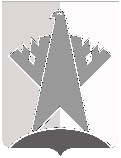 ДУМА СУРГУТСКОГО РАЙОНАХанты-Мансийского автономного округа - ЮгрыРЕШЕНИЕ«01» декабря 2020 года                                                                                                    № 1024-нпа         г. СургутВ соответствии со статьями 31 - 33 Градостроительного кодекса Российской Федерации, на основании протокола общественных обсуждений от 13 августа 2020 года № 12/1/2020, заключения о результатах общественных обсуждений от 13 августа 2020 года № 12/1/2020Дума Сургутского района решила:1. Внести в решение Думы Сургутского района от 30 сентября 2009 года  № 491 «Об утверждении правил землепользования и застройки городского поселения Белый Яр» следующее изменение:таблицу «Основные виды разрешенного использования» статьи 23 главы 7 раздела 3 приложения к решению дополнить пунктом 17 следующего содержания:2. Решение вступает в силу после его официального опубликования (обнародования).О внесении изменения в решение Думы Сургутского района от 30 сентября 2009 года № 491 «Об утверждении правил землепользования и застройки городского поселения Белый Яр»«17.Спорт5.1Минимальные отступы от границ земельного участка в целях определения места допустимого размещения объекта - 3 м.Минимальный отступ от красной линии дорог - 5 м.Минимальный отступ от красной линии проездов - 3 м.Размеры земельных участков, предельное количество надземных этажей, нормативные показатели плотности застройки в границах земельного участка определяются в соответствии с региональными нормативами градостроительного проектирования Ханты-Мансийского автономного округа – Югры, местными нормативами градостроительного проектирования г.п. Белый Яр.».Председатель Думы Сургутского районаА.П. Сименяк«01» декабря 2020 годаГлава Сургутского районаА.А. Трубецкой «01» декабря 2020 года